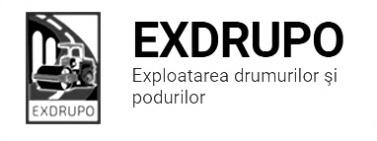 Notă informativăcu privire la lucrările de întreţinere şi salubrizare a infrastructurii rutieresect. Centru:executate 13-14.09.2021 :Salubrizare mecanizata: bd.St.cel Mare,  Viaduct; str. Ciuflea; bd. Gagarin; bd. Negruzzi; Aleia Gări; str.Izmail; str. Halipa; șos Hancești; str. Gh. Asachi; str. V. Alexandrii.Excavare b/a uzat:str.Ismail 27 - 7 curse.Amenajare pietris: str.Ismail 27  - 25tSalubrizare manuala:str.Testimiteanu -   1cursaSalubrizarea subteranelor:str.Ciuflea – 0,5 curse, str.Negruzzi – 0,5 curse, sos.Hincesti 176 -  0,5 curse , str.Spicului – 0,5 curse, str.Sihastrului – 0,5 curseplanificate 14.09.2021:Amenajare beton asfaltic: str.Ismail 27Amenajare pietriș: str.Ismail 27Lichidarea situatiei de avariere:str.Puskin, str.Ciufleasect. Buiucani:executate 10-11.09.2021 :Salubrizare mecanizata:P.M.A.N., bd.St.cel Mare , str.Columna, str.Dosoftei, P.D.Cantemir, C.Iesilor, str.Mesager.executate 12-13.09.2021 :Salubrizare mecanizata:P.D.Cantemir, str.I.Creanga, P.Unirii, str.A.Iulia, C.Iesilor.executate 12-13.09.2021 :Frezarea partii carosabile:C.Iesilor -964m2executate 13.09.2021:Amenajare beton asfaltic: C.Iesilor – 126,2 tFrezarea partii carosabile:C.Iesilor -35m2Amenajare beton asfaltic:str.I.Neculce – 23,8tSalubrizare mecanizata:str.M.Viteazul, str.Sciusev, str.C.Stere, str.V.Lupu, str.Coca, str.Constitutiei, str.Cornului, str.T.Vladimirescu.planificate 14.09.2021:Amenajare pietriș: Calea Trusenilor.Amenajare beton asfaltic: Calea Trusenilor.Frezarea părții carosabile: Calea Iesilor.sect. Rîşcani: executate 13.09.2021 :Salubrizare mecanizata:str.Albisoara, C.Mosilor, str.Socoleni, C.Orheiului, str.Ceucari, str.Studentilor,str.Florilor, str.N.Dimo.Salubrizare manuala: str.Albisoara - Renasterii- 2 curse.Amenajare pietriș: str.Albisoara – Renasterii – 10,5 tLichidarea situatiei de avariere:str.Zaichin – 9m2, tr. Albisoara- Ismail – 8m2, str.Z.Arbore – 1.9m2executate 13-14.09.2021 :Salubrizare mecanizata:bd.Renasterii, str.Kiev, bd.Moscovei, str.A.Russo, str.B.Voevod, C.Orheiului, str.Petricani.planificate 14.09.2021:Excavare/transportare sol: str.Albisoara – Renasterii.Amenajare pietriș: str.Albisoara – Renasterii.sect. Botanica:executate 13.09.2021:Evacuare gunoi:com.Tintereni str.Morii – 4 curse.Amenajare pietris: com.Tintereni str.Morii - 1cursaSalubrizare mecanizata:sos.Muncesti, str.G.Botanica, str.Sarmisegetuza, str.Trandafirilor, str.Morii com.Tintereni.planificate 14.09.2021:Amenajare beton asfaltic:com.Tintereni str.Moriisect. Ciocana:executate 13.09.2021:Salubrizare mecanizata: str.Voluntarilor, str.M.Manole, str.Sargidava, str.M.Dragan, str.Spataru, str.Bucovinei executate 13-14.09.2021:Salubrizare mecanizata: str.M.cel Batrin, str.A.Russo, str.G.Latina, str.P.Zadnipru, str.I.Vieru,str.Domeniuc, str.M.Sadoveanu, str.Studentilor.Salubrizare manuala:str.M.Spataru – 2curseplanificate 14.09.2021:Montare bordure:Str.Zadnipru 14/4Frezarea partii carosabile: Str.Zadnipru 14/4Evacuare gunoi: Str.Zadnipru 14/4sect. OCR:executate 13-14.09.2021(în noapte):Aplicarea marcajului rutier:str.P.Ungureanu- T.Strisca – 350m2, str.Ciuflea -450m2planificate 14.09.2021:Aplicarea marcajului rutier: str.M.Manole, bd.Viaduc.sect. Întreținerea canalizării pluviale :executate 13.09.2021: Reparația canalizării pluviale:str.C.Iesilor51 – 1 gril.inst., str.Trandafirilor – 1 gril.inst., bd.St.cel Mare – demol.bet.- 3m3Curatarea canalizarii pluviale : C.Basarabieiplanificate 14.09.2021Reparația canalizării pluviale:str.Puskin 33, bd.St.cel Mare , bd.Moscovei.Curatarea canalizarii pluviale :  C.Basarabiei, bd.Negruzzi(Cosmos)sect. Specializat în infrastructură (pavaj):executate 13.09.2021: Excavare/transportare sol: com.Tintereni ,str.Al cel Bun -156m3,12 curseplanificate 14.09.2021: Excavare/transportare sol: com.Tintereni ,str.Al cel BunFrezarea partii carosabile: com.Tintereni ,str.Al cel Bunsect. Specializat în infrastructură (restabilirea învelișului asfaltic):executate 13.09.2021:Excavare/transportare sol:str.Grenoble 259 – 7curseAmenajare pietriș: str.Grenoble 259 – 60tSalubrizare manuala: str.Grenoble 259 – 1cursaplanificate 14.09.2021: Montare bordure: str.Grenoble 259Transportare gunoi: str.Grenoble 259Amenajare pietriș: str.Grenoble 259 Tel: 47 12 93